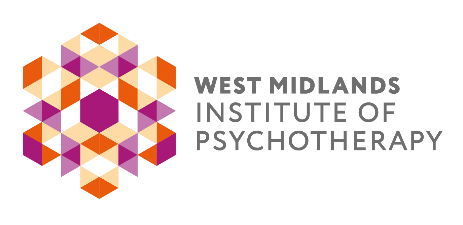 THE APT: BIRMINGHAM PUBLIC LECTURES 2022/2023Please tick the lectures you wish to attend:Lecture 1	Sono Shamdasani / George Bright	5th November 2022 	 (Booking to be received by 22nd October 2022)Lecture 2	Judith Anderson		14th January 2023		(Booking to be received by 7th January 2023)Lecture 3	Dr Christine Driver		4th March 2023		(Booking to be received by 25th February 2023)Lecture 4	Marica Rytovaara		6th May 2023		(Booking to be received by 29th April 2023)Lecture 5	Philip Stokoe		10th June 2023		(Booking to be received by 3rd June 2023)COSTS:-Lecture 1: £60.00 for WMIP/SAP members and £70.00 for non-WMIP/non-SAP membersThis lecture will be held via Zoom Video Conferencing between 10:15 and 15:30.Lectures 2, 3 and 5: £50.00 for WMIP members and £60.00 for non-WMIP members if attending in person and £45.00 for WMIP members and £55.00 for non-WMIP members if attending via ZoomThese lectures will take place at The Woodbrooke Conference Centre, 1046 Bristol Road, Birmingham B29 6LJ (www.woodbrooke.org.uk) and via Zoom. These lectures will be held between 10:15 – 12:45. Lecture 4: £45.00 for WMIP members and £55.00 for non-WMIP membersThis lecture will be held via Zoom Video Conferencing between 10:15 and 12:45.A discount of 50% is offered to trainee psychotherapists and other full-time trainees (proof of student/trainee membership is required). This discount is also offered to Retired WMIP membersTitle: 				Name: 										Address: 													Email:							 	Telephone:					
Where did you hear about us?:	 Therapy Today:            JoAP:   	        Past Attendee:           Facebook: Linked In:            Other:        (please specify): 					Your Work or Professional Body:						 Please tick if WMIP MemberDo you require a certificate of attendance for CPD purposes?:	Yes / NoDo you require facilities for the disabled?   If so please specify:	____________________________________Please see overleaf for payment detailsPlease make your payment by BACS as follows and return your completed form via email.Bank: BarclaysSort Code: 20-08-44Account No: 03737950Account Name: The Training in Jungian Analytical Psychotherapy(Please use your name as a reference)Alternatively send a cheque made payable to 'The Training in Jungian Analytical Psychotherapy' together with your completed form to:Sue Harford, Administrator to the Training CommitteeUnit 1A, West Stockwith Park, Stockwith RoadMisterton, Nottinghamshire. DN10 4ESCancellation Policy: All cancellations must be made in writing. Cancellations made no later than three weeks prior to the commencement of the lecture receive a full refund minus an administration fee of £10.00. Cancellations made within 3 weeks of the lecture will not be issued with a refund, but the fee paid can be allocated against a future public lecture. If you are not a WMIP member, but would like to be kept informed of future events and short courses organised by WMIP committees and members, please delete yes / no below, to confirm how we may contact you.Read our Privacy Notice at www.wmip.org.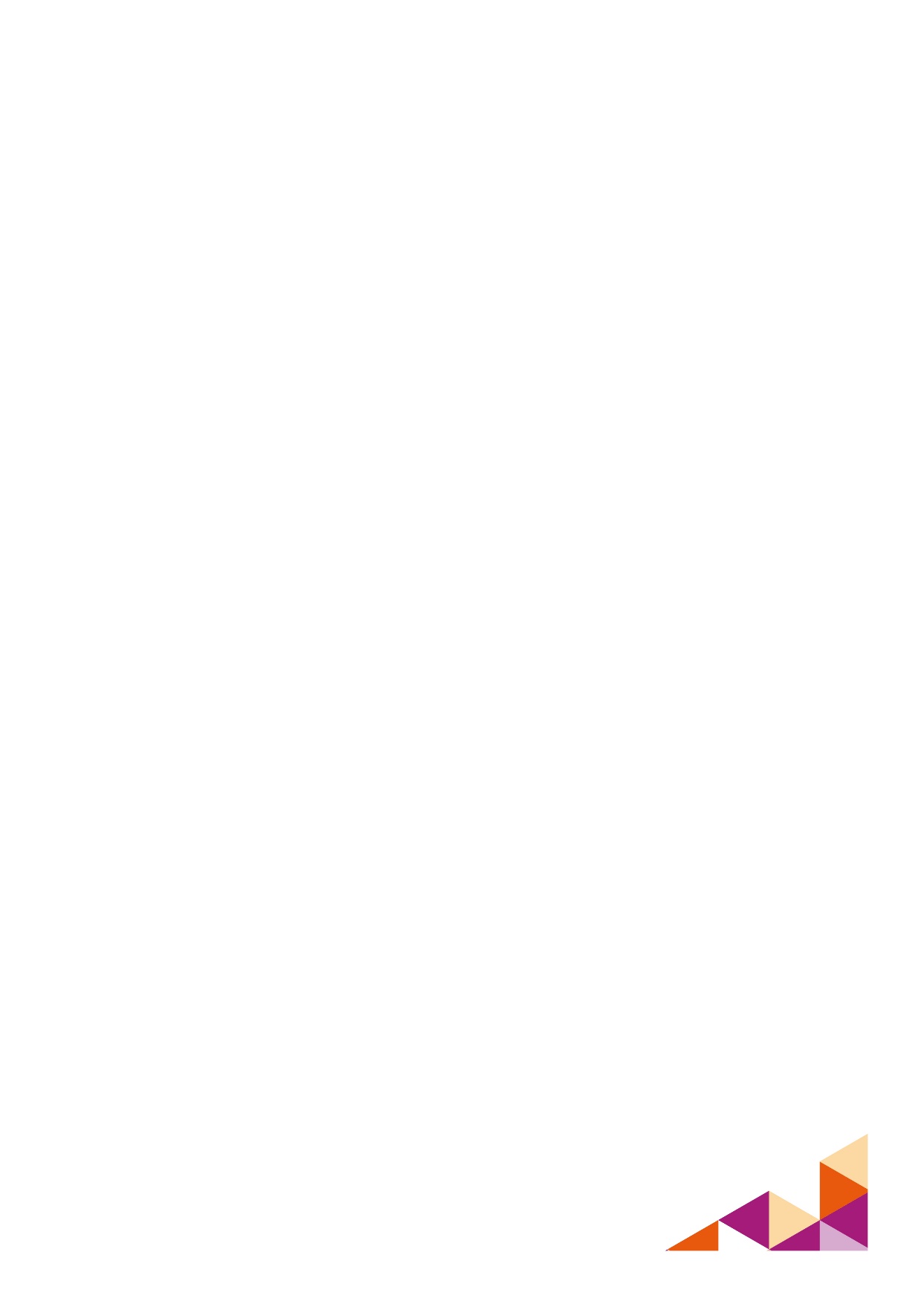 Contact me by email:  yes / no      by phone:  yes / no        by post: yes / no        